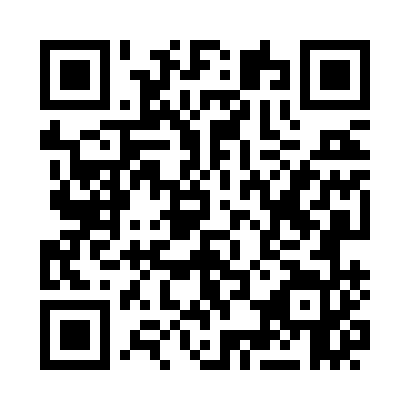 Prayer times for Ceduna, AustraliaMon 1 Apr 2024 - Tue 30 Apr 2024High Latitude Method: NonePrayer Calculation Method: Muslim World LeagueAsar Calculation Method: ShafiPrayer times provided by https://www.salahtimes.comDateDayFajrSunriseDhuhrAsrMaghribIsha1Mon6:267:471:395:007:318:472Tue6:267:481:394:597:308:463Wed6:277:481:394:587:288:454Thu6:287:491:384:577:278:445Fri6:287:501:384:577:268:426Sat6:297:501:384:567:258:417Sun5:306:5112:373:556:237:408Mon5:306:5212:373:546:227:399Tue5:316:5212:373:536:217:3810Wed5:326:5312:373:526:207:3611Thu5:326:5412:363:516:197:3512Fri5:336:5412:363:506:177:3413Sat5:336:5512:363:506:167:3314Sun5:346:5612:363:496:157:3215Mon5:356:5612:353:486:147:3116Tue5:356:5712:353:476:137:3017Wed5:366:5812:353:466:127:2918Thu5:376:5812:353:456:107:2819Fri5:376:5912:343:446:097:2720Sat5:387:0012:343:446:087:2621Sun5:387:0012:343:436:077:2422Mon5:397:0112:343:426:067:2423Tue5:407:0212:343:416:057:2324Wed5:407:0312:333:406:047:2225Thu5:417:0312:333:396:037:2126Fri5:417:0412:333:396:027:2027Sat5:427:0512:333:386:017:1928Sun5:437:0512:333:376:007:1829Mon5:437:0612:333:365:597:1730Tue5:447:0712:333:365:587:16